СИЛАБУС КУРСУАНГЛІЙСЬКА МОВА ЗА ПРОФЕСІЙНИМ СПРЯМУВАННЯМОПИС ДИСЦИПЛІНИМетою навчання аспірантів англійської мови є підготовка їх до сучасної наукової діяльності, формування англомовної комунікативної компетентності у всіх видах мовленнєвої діяльності та складання ними іспиту з англійської мови. Зокрема, вивчення дисципліни спрямовано на активізацію мовного матеріалу, засвоєного на попередніх етапах навчання; розвиток уміння читати та перекладати фахову оригінальну наукову літературу; навчання здійснювати реферування прочитаного; формування навичок здійснювати анотацію україномовної наукової статті англійською мовою; розвиток  вміння здійснювати повідомлення англійською мовою з теми дисертаційного дослідження; розвиток вміння продукувати власні наукові доробки у вигляді презентацій із застосуванням сучасних інформаційних технологій; навчання аспірантів користуватися англійською мовою як засобом отримання та поглиблення систематичних знань зі спеціальності. У процесі вивчення дисципліни «Англійська мова за професійним спрямуванням» основним із завдань також є показати роль іноземної мови у становленні людини як особистості, фахівця, вченого, який відповідає сучасним вимогам світової наукової спільноти.ПЕРЕЛІК КОМПЕТЕНТНОСТЕЙВідповідно до визначених проектом Стандарту компетентностей дескрипторам НРК у процесі підготовки аспірантів має бути сформована загальна компетентність, основною ціллю якої є здатність аспірантів спілкуватися іноземною (англійською) мовою. Отже, формування такої загальної компетентності передбачає оволодіння наступними знаннями: знати та розуміти іноземну мову; професійно-наукові терміни й поняття, економічну термінологію англійською мовою; іншомовні наукові та професійні тексти.Уміннями: використовувати іноземну мову для представлення наукових результатів в усній та письмовій формах іноземною мовою; розуміти та аналізувати результати наукових досліджень іноземною мовою; спілкуватися в іншомовному науковому і професійному середовищах; працювати спільно з дослідниками з інших країн.Сформована компетентність має забезпечувати комунікацію: науково-професійна іншомовна комунікація; використання різних мовних засобів відповідно до освітньо-наукових комунікативних намірів; висловлювання думки для успішного здійснення наукових досліджень; міжнародна співпраця та здійснення спільних наукових досліджень.Сформована компетентність обумовлює автономію та відповідальність, зокрема: вдосконалення володіння іноземною мовою за професійно-науковим спрямуванням; підвищення інформаційної грамотності та поглиблення знань з практичного застосування іноземної мови в професійній та науковій діяльності.СТРУКТУРА КУРСУЗміст лекційного курсуОсобливості змісту та методики навчання англійської мови для аспірантів (2 години).Терміноутворення. Лінгвістична характеристика англійських науково-технічних термінів 
(4 години).Structure and Format of the English Research Article for Scientometrics (4 години).Анотативний і реферативний переклад науково-технічної літератури англійською мовою 
(4 години).Ведення дискусії на наукову тему англійською мовою (4 години).Теми навчальної дисципліниТема 1. Проблемні питання з граматики (30 год).Тема 2. Аналітичне читання: тексти за фахом (20 год).Тема 3. Усна практика: Бесіда з теми наукового дослідження. Реферування автентичних текстів за фахом (10 год).Тема 4. Індивідуальне читання: Автентичні тексти за фахом (обсяг 600 000 друкованих знаків) (30 год).Тема 5. Письмова практика. Особливості англійської пунктуації в академічному письмовому дискурсі. Структурні та змістовні аспекті наукових есе, анотацій. Написання анотацій до наукових статей (10 год).ПОЛІТИКА ОЦІНЮВАННЯПолітика щодо дедлайнів і перескладання: Письмові роботи, надані з порушенням термінів без поважних причин, оцінюються на нижчу оцінку. Перескладання модулів відбувається з дозволу відділу аспірантури за наявності поважних причин (наприклад, лікарняний). Політика щодо академічної доброчесності: Письмові роботи підлягають перевірці на наявність плагіату та допускаються до захисту з коректними текстовими запозиченнями (не більше 40%). Використання друкованих і електронних джерел інформації під час контрольних робіт та екзаменів заборонено, за виключенням електронних словників. В процесі тестування дозволено використовувати лише ДСТУ Політика щодо відвідування: Відвідування занять є обов’язковим компонентом оцінювання, за яке нараховуються бали. За об’єктивних причин (наприклад, хвороба, міжнародне стажування) навчання може відбуватись в он-лайн формі за погодженням із керівником курсу.КРИТЕРІЇ ОЦІНЮВАННЯРобота у І семестрі максимально оцінюється у 100 балів. Бали розподіляються таким чином:Робота у ІІ семестрі максимально оцінюється у 100 балів. Бали розподіляються таким чином:Підсумкова оцінка за іспит ставиться шляхом додавання балів за кожну з 4-х частин (за 10- бальною шкалою кожна) за умови, що здобувач отримав не менш 5 балів за кожен з видів роботи. Якщо хоча б за один з компонентів іспиту здобувач отримав менше 5 балів, екзамен вважається не складеним.ШКАЛА ОЦІНЮВАННЯ: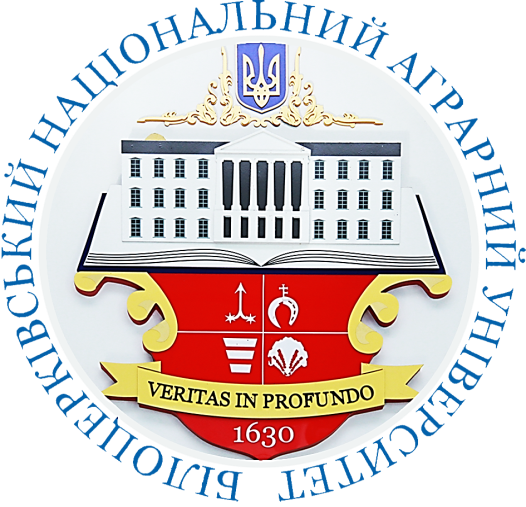 Рівень вищої освіти – третійОсвітньо-наукова програма 101 – «Екологія» Кількість кредитів ECTS – 6 Рік навчання – 1, семестр – 1–2Мова викладання – англійська Керівник курсу: кандидат педагогічних наук, доцент БОРЩОВЕЦЬКА ВАЛЕНТИНА ДМИТРІВНАe-mail:  borshchovetska@gmail.com;  tel. +380676049908Результати навчанняМетоди оцінювання результатів навчання 1. Вміти представляти результати наукових досліджень державною та іноземною мовамиАжурна пилка, бесіда, панельна дискусія, кейсова технологія, виконання лексико-граматичних вправ 2. Демонструвати знання та розуміння під час здійснення наукових досліджень у лабораторних та виробничих умовах Панельна дискусія, дебати, колоквіуми, кейсова технологія4. Проводити підготовку та публікувати наукові статті (кількість яких передбачена відповідними нормативно-правовими актами), монографії, науково-методичних рекомендації, тези доповідей.Проблемне навчання, мозковий штурм, дерево рішень7. Приймати участь у виконанні бюджетних, госпдоговірних та ініціативних науково- дослідних робіт (тем)Кейсова технологія, проблемне навчання8. Знаходити зв’язок та впроваджувати сучасні досягнення світової економіки, передових економік світуДерево рішень, мозковий штурм13. Здійснювати підготовку та публічний захист дисертації на засіданні спеціалізованої вченої радиПроблемне навчання, кейсова технологія, панельна дискусія, дебатиРОБОТА У СЕМЕСТРІЗАЛІК604015 балів – відвідування занять
 (0,5 балів за 1заняття)15 балів – поточна успішність (середній бал протягом семестру за 
5-бальною шкалою, помножений на коефіцієнт 3)30 балів – лексико-граматичні тестові завдання на множинний вибір (1 бал за кожну вірну відповідь)20 балів – усний переклад автентичного тексту за фахом (підготовлене індивідуальне читання). Оцінюється за 5- бальною шкалою з коефіцієнтом 4.20 балів – усна анотація автентичного тексту за фахом (підготовлене індивідуальне читання). Оцінюється за 5- бальною шкалою з коефіцієнтом 4.РОБОТА У СЕМЕСТРІІСПИТ604015 балів – відвідування занять 
(0,5 балів за 1заняття)15 балів – поточна успішність(середній бал протягом семестру за 5-бальною шкалою, помножений на коефіцієнт 3)30 балів – лексико-граматичні тестові завдання на множинний вибір (1 бал за кожну вірну відповідь з 30)10 балів – лексико-граматичний тест на множинний вибір (20 питань). За кожну вірну відповідь нараховується 0,5 балів.10 балів – письмовий переклад за допомогою словника рідною мовою оригінального тексту за фахом. Оцінюється за 5-бальною шкалою з коефіцієнтом 2.10 балів – співбесіда англійською мовою з питань наукового дослідження і фаху. Оцінюється за 5-бальною шкалою з коефіцієнтом 2.10 балів – письмової анотації англійською мовою україномовного тексту загальнонаукового характеру. Оцінюється за 5-бальною шкалою з коефіцієнтом 2. За шкалою університетуЗа національною шкалоюЗа шкалою ECTS90-100відмінноA (відмінно)85-89добреB (дуже добре)75-84добреC (добре)65-74задовільноD (задовільно)60-64задовільноE (достатньо)35-59незадовільноFX (незадовільно з можливістю повторного складання)1-34незадовільноF (незадовільно з обов’язковим повторним курсом)